Department of Linguistics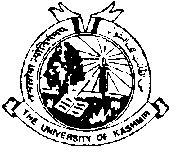 University of Hazratbal Srinagar 190006 (J&K)Dr. Aejaz Mohammed Sheikh                  Prof. & HeadN O T I C EThe following candidates have qualified Ph.D entrance test conducted by the University on 09-01-2024 for the aspirants of Linguistics-2023 and are hereby directed to report the Department of Linguistics on 15-02-2024 at 11:30 a.m. for verification of their certificates and counselling cum interaction before the Departmental Research Committee. It may be noted that mere attending the counselling / interaction does not confer any right to admission to the counselees, which shall be strictly as per the existing statute of the University.							            Sd/-      Prof. Aejaz Mohammed SheikhNo:F(Ph.D-Adm)Ling/KU/24				       Head of the Department Dated: 12-02-2024 S.No:Roll No:NameEnt. Points1188022IFRAH MUSHTAQ592188010AQIB MAJEED593188017AABIDA ZAHOOR544188003AZKA FATIMA535188014IQRA NAZIR526188016IFSHANA SHAFI517188001TUIBA FAYAZ518188004OVAIS AMIN519188009SABIYA RAFIQ49